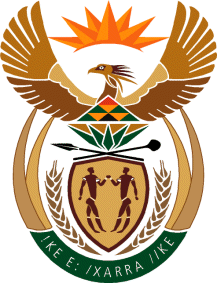 MINISTRY: PUBLIC SERVICE AND ADMINISTRATIONREPUBLIC OF SOUTH AFRICANATIONAL ASSEMBLY QUESTION FOR WRITTEN REPLY DATE:	29 JULY 2019QUESTION NO.:426Mrs M O CLARKE (DA)TO ASK THE MINISTER OF PUBLIC SERVICE AND ADMINISTRATION:Whether the Public Service Commission has received the financial disclosures from each Director-General of each Government department for the current financial year; if not, (a) which Director-General has not submitted a financial disclosure yet, (b) from which department and (c) what action has the Commission taken to ensure that the Directors-General comply with the Financial Disclosure Framework?	NW1398EREPLY:As at 31 May 2019, the PSC received 45 financial disclosures forms of the Directors-General (DGs) at national and provincial level. Selected posts of DG were vacant.  and (b) The PSC did not receive  the financial disclosure forms of 8 DGs  at national level.  Of these, 7 DGs complied with Regulation 18(2) by disclosing their registrable interests on or before 30 April 2019, but their EAs did not submit copies of the financial disclosure forms to the PSC by 31 May 2019 as required by Regulation 18 (6). The extent of non-disclosure with the requirements of Regulation 18(2) and (6) is illustrated in Table 1 below.Table 1:	The extent of non-compliance by Heads of Department and/or EAs with the requirement to submit financial disclosure forms in respect of the 2018/2019 financial yearThe PSC is constant contact with the Ethics Officers reminding them to ensure that their respective departments comply with the Financial Disclosure Framework (FDF).  Ethics Officers in departments have been assigned specific duties to assist the HoDs and EAs with the implementation of the FDF.  The PSC continuously made follow-up with the Ethics Officers where the submission of financial disclosures was moving slowly.  The Ethics Officers and SMS members are also sensitised on the importance of complying with the deadlines for the submission of the financial disclosures through workshops that are conducted in the departments. No.DEPARTMENT DATE OF DISCLOSURE BY THE HoDDATE SUBMITTED TO THE PSC BY THE EA1.Agriculture, Forestry and Fisheries29 April 2019CompliedNot submitted to PSCNot yet submitted to EA by Ethics Officer2.Communications 16 April 2019CompliedNot submitted to PSCNot yet submitted to EA by Ethics Officer3.Defence26 April 2019CompliedNot submitted to PSCSubmitted to EA by Ethics Officer on 03 May 20194.Energy15 April 2019 CompliedNot submitted to PSCSubmitted to EA by Ethics Officer on 31 May 20195.Health18 April 2019CompliedSubmitted to PSC by EA on 14 August 2019 (after due date)6.Public Enterprises30 April 2019CompliedSubmitted to PSC by EA on 04 June 2019 (after due date)7.Public Service and Administration 26 April 2019CompliedNot submitted to PSCSubmitted to EA by Ethics Officer on 14 May 20198.State Security AgencyCiting security reasonsNot submitted to PSC